Назва навчальної дисципліниПошуки та розвідка родовищ твердих корисних копалинПошуки та розвідка родовищ твердих корисних копалинСеместр66КафедраРРКК ім. проф. Бакка М.Т.РРКК ім. проф. Бакка М.Т.ФакультетГЕФГЕФКороткий опис дисципліниБудь-яка галузь промисловості потребує викопних корисних копалин. Задача пошуку та відкриття нових родовищ корисних копалин завжди буде акуальною.Будь-яка галузь промисловості потребує викопних корисних копалин. Задача пошуку та відкриття нових родовищ корисних копалин завжди буде акуальною.Мета та ціль дисципліниОзнайомлення студентів з основними принципами пошуків, розвідки і геолого-промислової оцінки родовищ корисних копалин, промисловими кондиціями, порядком оконтурювання покладу, підрахунку запасів і розрахунку техніко-економічних показників підприємства, яке можна побудувати на даному родовищ.Ознайомлення студентів з основними принципами пошуків, розвідки і геолого-промислової оцінки родовищ корисних копалин, промисловими кондиціями, порядком оконтурювання покладу, підрахунку запасів і розрахунку техніко-економічних показників підприємства, яке можна побудувати на даному родовищ.Результати навчанняРезультатом вивчення дисципліни є набуття студентами таких компетенцій:- вивчати пошукові ознаки родовищ в різних умовах; - розробляти комплекси ефективних пошукових методів і застосовувати їх відповідно до пошукових ознак і природних умов району пошуків;- давати обґрунтовану оцінку промислових перспектив родовища;- давати прогноз мінливості геолого-промислових параметрів родовищ;- розробляти системи геологорозвідувальних робіт;- підраховувати запаси корисних копалин.Результатом вивчення дисципліни є набуття студентами таких компетенцій:- вивчати пошукові ознаки родовищ в різних умовах; - розробляти комплекси ефективних пошукових методів і застосовувати їх відповідно до пошукових ознак і природних умов району пошуків;- давати обґрунтовану оцінку промислових перспектив родовища;- давати прогноз мінливості геолого-промислових параметрів родовищ;- розробляти системи геологорозвідувальних робіт;- підраховувати запаси корисних копалин.Перелік тем1. Основні засади пошуків і розвідки РКК2. Пошуки. Пошукові ознаки і передумови3. Пошуки. Методи пошуків4. Стадії пошукових робіт5. Опробування. Способи відбору проб6. Опробування. Обробка проб.7. Розвідка РКК8. Розвідка РКК. Стадії розвідувальних робіт9. Геолого-промислова і технологічна оцінка10. Запаси КК11. Підрахунок запасів КК1. Основні засади пошуків і розвідки РКК2. Пошуки. Пошукові ознаки і передумови3. Пошуки. Методи пошуків4. Стадії пошукових робіт5. Опробування. Способи відбору проб6. Опробування. Обробка проб.7. Розвідка РКК8. Розвідка РКК. Стадії розвідувальних робіт9. Геолого-промислова і технологічна оцінка10. Запаси КК11. Підрахунок запасів ККСистема оцінювання10 письмових робіт (усних опитувань) по темам, кожна оцінюється в 10 балів10 письмових робіт (усних опитувань) по темам, кожна оцінюється в 10 балівФорма контролюзалік залік Лекторд.геол.н., проф. Підвисоцький Віктор Тодосійович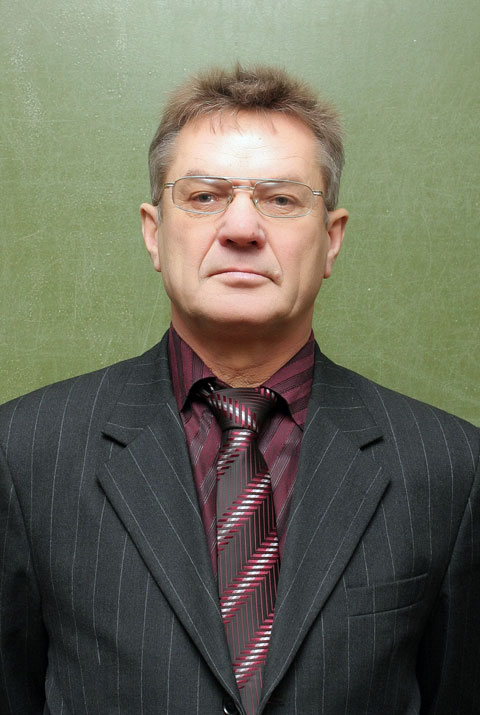 